Dear Under Treasurer, 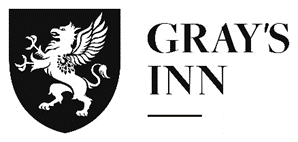 Ad Eundem Membership ApplicationThis form must be completed by every applicant seeking ad eundem membership to Gray’s Inn. For the purpose of obtaining admission as a ad eundem member of Gray’s, I do hereby declare and undertake as follows:There are no proceedings ongoing or pending against me anywhere in respect of any criminal offence.There are no disciplinary offence proceedings ongoing or pending by a professional or regulatory body against me anywhere in respect of any such offence.If the statements in item 1, 2, or, both are incorrect in any respect, please delete the statements as appropriate.If you delete any of the statements above, please give details in the box below.I am a disabled person within the meaning of the Equality Act 2010 and would like to discuss with the Inn what, if any, reasonable adjustments need to be made to enable me to participate in all aspects of the Inn’s activities.YES 	 NOI undertake that I will inform the Inn immediately if any statement made in this application ceases to be true before I have been admitted to the Inn and whilst I am an ad eundem member.I will inform the Inn of any change to my name and contact details.By checking this 'signature' box, I confirm that all information provided on this form is accurate.  Signature 			Date:      INNS’ EQUAL OPPORTUNITIES QUESTIONNAIREIn line with the Inns’ Equal Opportunities Policy and Code, the Inns collect information on ethnic origin, gender, disability, university attended, degree classification and intentions as to future practice from all applicants for Inn membership and scholarships so that the effectiveness of the Policy and Code can be assessed.The ethnic origin categories and codes are those used in the 2011 census and are recommended by the Bar Council.  The information collected will be treated as confidential.  It will be used to compile statistical analyses and reports and will not be released to anyone in a way which might identify any individual.  The data collected will not be used in any selection process and is kept only for monitoring purposes.What is your ethnic group? Choose one section from (a) to (e) and then place a tick in the appropriate square bracket to indicate your cultural background.White  British / English / Welsh / Northern Irish / Scottish    Irish    Gypsy or Irish Traveller  Any other white background – please write here      	Mixed White and Black Caribbean	  White and Black African	   White and Asian	  Any other mixed / multiple ethnic background – please write here      	Asian or Asian British Indian					  Pakistani	   Bangladeshi	  Chinese	  Any other Asian background – please write here      	Black or Black British African 	   Caribbean	  Any other Black / African / Caribbean background – please write here      	Other ethnic group Arab  Any other – please write here      	 Unwilling to supply information2.	Please indicate your gender by ticking as appropriate:	 	 Male 	 Female        If you prefer to use your own term, please provide here:      	Your Involvement with the InnINN’S USE ONLY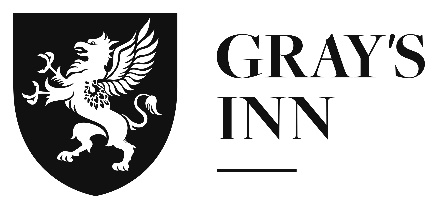 ADMITTED AD EUNDEM ADMISSION NoTitle:Forenames:Forenames:Title:Surname:Surname:Please give your name as it is registered with your Inn and your Professional RegulatorPlease give your name as it is registered with your Inn and your Professional RegulatorPlease give your name as it is registered with your Inn and your Professional RegulatorPlease give your name as it is registered with your Inn and your Professional RegulatorPlease give your name as it is registered with your Inn and your Professional RegulatorPlease give your name as it is registered with your Inn and your Professional RegulatorCorrespondence Address:      Postcode:     Correspondence Address:      Postcode:     Correspondence Address:      Postcode:     Correspondence Address:      Postcode:     Correspondence Address:      Postcode:     Home Address:      Postcode:     Telephone number:Telephone number:Telephone number:Name and contact number of emergency contact: Telephone number:     Relation:      Mobile Phone number:Mobile Phone number:Mobile Phone number:Name and contact number of emergency contact: Telephone number:     Relation:      Email Address:Email Address:Email Address:Name and contact number of emergency contact: Telephone number:     Relation:      Date of Birth:Date of Birth:Date of Birth:Name and contact number of emergency contact: Telephone number:     Relation:      Nationality:Nationality:Nationality:Name and contact number of emergency contact: Telephone number:     Relation:      I am a member of Inner Temple Lincoln’s Inn Middle TempleAdmission dateCall dateTenancy dateDate of Silk appointment (if applicable)Date of Recorder appointment (if applicable)Date of Judicial appointment (if applicable)The court where I sit: (if different to my correspondence address)Bar Council numberThe Inn adheres to the General Data Protection Regulation 2016/679 (the 'GDPR'). The Inn’s Data Privacy Notice is published at https://www.graysinn.org.uk/data-privacy-notice.   By ticking this box I confirm that I have read the Inn’s Data Privacy Notice and consent to the processing of my personal data in line with this statement.The Inn adheres to the General Data Protection Regulation 2016/679 (the 'GDPR'). The Inn’s Data Privacy Notice is published at https://www.graysinn.org.uk/data-privacy-notice.   By ticking this box I confirm that I have read the Inn’s Data Privacy Notice and consent to the processing of my personal data in line with this statement.Preferences:  Inn Education Inn Events Inn Notices Inn Publications - Graya Inn Publications – Graya News Third Party Events and offersWould you be interested in being involved in the Inn? Advocacy Trainer Court Pupillage Clubs & Societies  MentorAre you an Advocacy Trainer at your Inn? Yes NoAre you a Pupil Supervisor? Yes NoDo you have any dietary requirements?If you have any further comments or concerns, please include here 